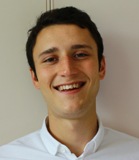 Jonty Scott 16 The DriveD.O.B. 05/03/1992 EsherEducationAlevels:A English, B Politics, C History of ArtARTiculation prize at the Cambridge regional final heat in February, 2010University of Nottingham: BA Hons Sociology 2:1Currently completing 150 hour TEFL course with plans to teach in South Korea in 2015ExperienceShadowing Neil Garnham QC, London, July 20081 week shadowing Neil Garnham QC in Temple, on a case linked to the organisation ofterrorist training camps in the UK. This experience gave me some idea of the operationsundertaken in serious legal proceedings. I was involved in a number of tasks such asreading up on the case, revising case annotations, organising documents, and I was ableto sit in on the hearings.Shadowing with RussellCooke,London, July 20083 days shadowing a solicitor from RussellCookeon a case relating to a minor criminaltheft. Again, I read up on the case and gained an understanding of the interplay betweenplaintiff and defendant. It involved me sitting in on hearings at the Inner London CrownCourt.Builder, Trovecroft, London, August October2010Carried out manual labour on a number of different building sites. Involved heavy lifting,clearing and plastering amongst other odd jobs. I learnt how to work in a group, divide jobsup amongst colleagues and work to deadlines.Marketing Assistant, Databarracks, London, November 2010 April2011Worked as an assistant to the marketing and human resources team in an IT company. Mywork involved me making enquiries for the marketing department, which meant spending alot of time on the phone. I explored different avenues for promoting a new product, as wellas helped to coordinateinternal meetings. I also learned some basic photoshoptechniques and carried out a number errands for the rest of the team.Sales Manager, We Like Shopping, London, June September2012I was one of five people working in an internet startup company which designed a dressand fashion application for both the web and smartphones. Working in a small team, andnot engaging with the technical side of things, I was in charge of the establishing ofrelationships with potential clients in the form of high street brands. I designed and carriedout market research in order to gain an idea of the reception from prospective endusers.Catering, REHospitality,London, July 2013 presentMy work for a private hospitality company involved me with bar work, serving, till work andwaiting. I worked effectively in a team and learned how to handle the pressuredenvironment of table service for a threecoursedinner. During my employment I served at anumber of VIP events.Catering, Michael Wisher, Nottingham/London, November 2013 presentI recently started working for a catering and hospitality agency in Nottingham. I regularlywork as part of a team and am required to handle high pressure situations. I am used toresponding to a number of demands and working towards goals in a timepressuredenvironment.ReferencesBoth character references and work references available upon request.SkillsTo my advantage the work experience I have gained has been in a variety of distinct fields,which has equipped me with a practical and transferable skill set. I am computer literateand able to use a range of computer software. I have also developed a number of socialskills and an adaptability to manage and communicate within different workingenvironments. I am punctual and an eager learner who is determined to finish a jobproperly. I believe I have a combination of abilities which would make a great addition toany team in a number of different fields. 